Sister Earth(tune - Amazing Grace)Creator God, you formed our worldMidst Milky Way’s great swirlSweet Sister Earth, a home for us The Cosmos’ richest pearlThis wondrous globe, our dwelling placeSo tranquil and sereneFor humankind a gift of graceIn blues and vibrant greenYet in our hands so fraught with woeWhen greed o’er shadows careOur Earth her wounds begin to showAs we sleep unaware‘Twas you that sent creation’s sparkTo shape this wondrous groundSo all that is would have your markAnd would with Christ resound.All that has life or form or shapeHas from you had its birth How urgent then that we createDeep care for Sister EarthTune – Amazing GraceWords © J Courtney-Tennent 2008 – permission is given to copy for parish and school useCatholic Diocese of Auckland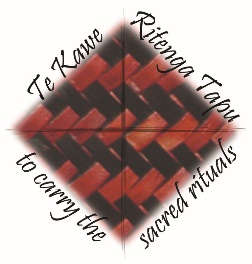 Liturgy Centre – Te Kawe Ritenga TapuMusic Suggestions for August 2nd – 30th Year A: 18th – 22nd OrdinaryCatholic Diocese of AucklandLiturgy Centre – Te Kawe Ritenga TapuMusic Suggestions for August 2nd – 30th Year A: 18th – 22nd OrdinaryCatholic Diocese of AucklandLiturgy Centre – Te Kawe Ritenga TapuMusic Suggestions for August 2nd – 30th Year A: 18th – 22nd OrdinaryCatholic Diocese of AucklandLiturgy Centre – Te Kawe Ritenga TapuMusic Suggestions for August 2nd – 30th Year A: 18th – 22nd OrdinaryCatholic Diocese of AucklandLiturgy Centre – Te Kawe Ritenga TapuMusic Suggestions for August 2nd – 30th Year A: 18th – 22nd OrdinaryKaupapa Māori – Māori Dimension: Included in the terms of reference for the National Liturgy Office is “ensure the distinctive identity of the Catholic Church in Aotearoa New Zealand with its Māori dimension is present in the liturgy.” (NZCBC’s Terms of Reference for NLO 2015 1.2b.) Kaupapa Māori has been written to support this initiative. The 4th dimension of Kaupapa Māori, is Māori music, and the first priority it lists is to promote the use of Māori music where appropriate. Consider using a waiata (Māori song) listed below, in your parish over the next few weeks. Remember to give your people support to learn it.The Psalmist: “The psalmist, or cantor of the psalm, proclaims the Responsorial Psalm after the first reading and leads the gathered assembly in singing the refrain. The psalmist may also, when necessary, intone the Gospel Acclamation and verse.” Sing to The Lord; Music in Divine Worship: para 34National Liturgy Office: https://www.nlo.org.nz/Marian hymns can be used appropriately at the end of Mass, but not during Mass unless the day is a Marian feast Day.Suggested Mass Settings: In principle, select one mass setting and use it consistently for the parts of the Mass throughout a Liturgical Season. As the season of Ordinary time is very long, you might find it appropriate to use a different mass setting at times, though still important to use the mass setting in its entirety (i.e. the Gloria, Holy Holy, Memorial Acclamation etc. should be from the same musical setting).Suggested Mass Settings: In principle, select one mass setting and use it consistently for the parts of the Mass throughout a Liturgical Season. As the season of Ordinary time is very long, you might find it appropriate to use a different mass setting at times, though still important to use the mass setting in its entirety (i.e. the Gloria, Holy Holy, Memorial Acclamation etc. should be from the same musical setting).Suggested Mass Settings: In principle, select one mass setting and use it consistently for the parts of the Mass throughout a Liturgical Season. As the season of Ordinary time is very long, you might find it appropriate to use a different mass setting at times, though still important to use the mass setting in its entirety (i.e. the Gloria, Holy Holy, Memorial Acclamation etc. should be from the same musical setting).Suggested Mass Settings: In principle, select one mass setting and use it consistently for the parts of the Mass throughout a Liturgical Season. As the season of Ordinary time is very long, you might find it appropriate to use a different mass setting at times, though still important to use the mass setting in its entirety (i.e. the Gloria, Holy Holy, Memorial Acclamation etc. should be from the same musical setting).Suggested Mass Settings: In principle, select one mass setting and use it consistently for the parts of the Mass throughout a Liturgical Season. As the season of Ordinary time is very long, you might find it appropriate to use a different mass setting at times, though still important to use the mass setting in its entirety (i.e. the Gloria, Holy Holy, Memorial Acclamation etc. should be from the same musical setting).NZ Mass SettingsTrilingual chants of the Roman Missal - ICELMass of St Therese – Douglas MewsTe Miha MaoriMary Queen of Peace – Maria GuzzoHopetoun Mass – Christ SkinnerNZ Mass SettingsTrilingual chants of the Roman Missal - ICELMass of St Therese – Douglas MewsTe Miha MaoriMary Queen of Peace – Maria GuzzoHopetoun Mass – Christ SkinnerNZ Mass SettingsTrilingual chants of the Roman Missal - ICELMass of St Therese – Douglas MewsTe Miha MaoriMary Queen of Peace – Maria GuzzoHopetoun Mass – Christ SkinnerNZ Mass SettingsTrilingual chants of the Roman Missal - ICELMass of St Therese – Douglas MewsTe Miha MaoriMary Queen of Peace – Maria GuzzoHopetoun Mass – Christ SkinnerMass of St Francis – Paul Taylor (Australia)Mass of Creation – Marty Haugen (USA)Mass of Light – David Haas (USA)Mass of Joy and Peace – Tony Alonso (USA)Mass of Christ the Saviour – Dan Schutte (USA)Heritage Mass – Owen Alstott (England) Abbreviations - Copyright licensing groups OL – One Licence,  CCLI Christian Copyright Licensing Inc.  PD – Public DomainPublications SP-Sing Praise, AOV-As One Voice, STTL- Sing to The Lord, GA - Gather Australia, AA – Alleluia Aotearoa, KKM – Ko Ngā Karakia o Te Miha me Ngā Hīmene,  Abbreviations - Copyright licensing groups OL – One Licence,  CCLI Christian Copyright Licensing Inc.  PD – Public DomainPublications SP-Sing Praise, AOV-As One Voice, STTL- Sing to The Lord, GA - Gather Australia, AA – Alleluia Aotearoa, KKM – Ko Ngā Karakia o Te Miha me Ngā Hīmene,  Abbreviations - Copyright licensing groups OL – One Licence,  CCLI Christian Copyright Licensing Inc.  PD – Public DomainPublications SP-Sing Praise, AOV-As One Voice, STTL- Sing to The Lord, GA - Gather Australia, AA – Alleluia Aotearoa, KKM – Ko Ngā Karakia o Te Miha me Ngā Hīmene,  Abbreviations - Copyright licensing groups OL – One Licence,  CCLI Christian Copyright Licensing Inc.  PD – Public DomainPublications SP-Sing Praise, AOV-As One Voice, STTL- Sing to The Lord, GA - Gather Australia, AA – Alleluia Aotearoa, KKM – Ko Ngā Karakia o Te Miha me Ngā Hīmene,  Abbreviations - Copyright licensing groups OL – One Licence,  CCLI Christian Copyright Licensing Inc.  PD – Public DomainPublications SP-Sing Praise, AOV-As One Voice, STTL- Sing to The Lord, GA - Gather Australia, AA – Alleluia Aotearoa, KKM – Ko Ngā Karakia o Te Miha me Ngā Hīmene, Ordinary 18th August 2nd Entrance Antiphon O God, come to my assistance; O Lord, make haste to help me!You are my rescuer, my help;O Lord, do not delay.Communion AntiphonYou have given us, O Lord, bread from heaven, endowed with all delights and sweetness in every taste.Isaiah 55:1-3All you who are thirsty, come to the water.Psalm 145The hand of the Lord feeds us, he answers all our need.Romans 8:35,37-39What will separate us from the love of God.Matthew 14:13-21Hid heart was moved with pity for them and he cured their sick.He Hōnore by Nape WaakaKa Waiata by Richard Puanaki, Ngā Hīmene 158Ko Hehu Tōku Hēpara, tune J Irvine, SP 57, Ngā Hīmene 77, KKM 21,Mā te Mārie a te Atua -Ngā Hīmene 71, SP 225 – tune: Old One HundredthMo Maria by Bishop Pompallier, tune D.H Doane, Ngā Hīmene 151, SP 228 (Note: unless a Marian feast Day, Marian hymns are not used during the Mass)Tama Ngākau Mārie - Ngā Hīmene 92, SP 285, KKMTe ArohaWairua Tapu by Wiremu Ready and Keith Southern © 2002 Ngā Hīmene 95151, SP 228  He Hōnore by Nape WaakaKa Waiata by Richard Puanaki, Ngā Hīmene 158Ko Hehu Tōku Hēpara, tune J Irvine, SP 57, Ngā Hīmene 77, KKM 21,Mā te Mārie a te Atua -Ngā Hīmene 71, SP 225 – tune: Old One HundredthMo Maria by Bishop Pompallier, tune D.H Doane, Ngā Hīmene 151, SP 228 (Note: unless a Marian feast Day, Marian hymns are not used during the Mass)Tama Ngākau Mārie - Ngā Hīmene 92, SP 285, KKMTe ArohaWairua Tapu by Wiremu Ready and Keith Southern © 2002 Ngā Hīmene 95151, SP 228  Ordinary 18th August 2nd Entrance Antiphon O God, come to my assistance; O Lord, make haste to help me!You are my rescuer, my help;O Lord, do not delay.Communion AntiphonYou have given us, O Lord, bread from heaven, endowed with all delights and sweetness in every taste.Isaiah 55:1-3All you who are thirsty, come to the water.Psalm 145The hand of the Lord feeds us, he answers all our need.Romans 8:35,37-39What will separate us from the love of God.Matthew 14:13-21Hid heart was moved with pity for them and he cured their sick.All the Ends of The Earth - Bob Dufford AOV1/76 OL* 81394 Bread of Life - B Farrell AOV 1/164 OL* 80555 Bread of Life - B Farrell AOV 1/164 OL* 80555 Christ is Risen from the Dead - Jeremiah CummingsCome to The Feast - Marty Haugen AOV 1/151 OL* 02360Come to The Water - Frank Andersen AOV 1/74, GA 403 OL * 118457Communion song - Peter Grant AOV 1/187 OL* 590290c2db601Eat This Bread - Jacques Berthier AOV 1/125 OL B353-rpxFeed us now - R Mann AOV 2/93 OL 117663From the Many Make us One - Tony Alonso OL* 99612God's Call - Fiona DyballHear O Lord the Sound of my Call - Ray Repp SP 190, STTL 86 OL ocm-2013-44Holy God We Praise Thy Name -Clarence a Walworth SP 194 OL* 83990I am The Bread of Life - Suzanne Toolan AOV 1/49, STTL 139 OL* 00044Jesus you are Bread for us - Christopher Walker AOV 1/42 OL* 80313Lord to Whom Shall We Go - M Herry AOV 1/6, GA 189 OL* 592ce13cea90fOne Bread One Body - John Foley AOV 1/129 OL*80673Praise to the Holiest -John Henry Newman, music Weis & Webb SP 267/8 OL*30138502Song for Human Rights - Shirley Murray AOV 2/135 CCLI (tune, Bread of Heaven)Table of Plenty - Dan Schutte AOV 2/20 OL*81349The Cry of the Poor - J Foley AOV 1/83 OL* 80686The Fullness of God - Frank Andersen AOV 2/62 OL* 121923This Blessing Cup - F Andersen OL 119932We Are Many Parts - Marty Haugen AOV 1/86 OL* 00175We come to your feast - Michael Joncas OL*00176All the Ends of The Earth - Bob Dufford AOV1/76 OL* 81394 Bread of Life - B Farrell AOV 1/164 OL* 80555 Bread of Life - B Farrell AOV 1/164 OL* 80555 Christ is Risen from the Dead - Jeremiah CummingsCome to The Feast - Marty Haugen AOV 1/151 OL* 02360Come to The Water - Frank Andersen AOV 1/74, GA 403 OL * 118457Communion song - Peter Grant AOV 1/187 OL* 590290c2db601Eat This Bread - Jacques Berthier AOV 1/125 OL B353-rpxFeed us now - R Mann AOV 2/93 OL 117663From the Many Make us One - Tony Alonso OL* 99612God's Call - Fiona DyballHear O Lord the Sound of my Call - Ray Repp SP 190, STTL 86 OL ocm-2013-44Holy God We Praise Thy Name -Clarence a Walworth SP 194 OL* 83990I am The Bread of Life - Suzanne Toolan AOV 1/49, STTL 139 OL* 00044Jesus you are Bread for us - Christopher Walker AOV 1/42 OL* 80313Lord to Whom Shall We Go - M Herry AOV 1/6, GA 189 OL* 592ce13cea90fOne Bread One Body - John Foley AOV 1/129 OL*80673Praise to the Holiest -John Henry Newman, music Weis & Webb SP 267/8 OL*30138502Song for Human Rights - Shirley Murray AOV 2/135 CCLI (tune, Bread of Heaven)Table of Plenty - Dan Schutte AOV 2/20 OL*81349The Cry of the Poor - J Foley AOV 1/83 OL* 80686The Fullness of God - Frank Andersen AOV 2/62 OL* 121923This Blessing Cup - F Andersen OL 119932We Are Many Parts - Marty Haugen AOV 1/86 OL* 00175We come to your feast - Michael Joncas OL*00176Ordinary 19th August 9th Entrance AntiphonLook to your covenant O Lord, and forget not the life of your poor ones forever. Arise, O God, and defend your cause, and forget not the cries of those who seek you.Communion AntiphonO Jerusalem, glorify the lord, who gives you your fill of finest wheat. 1 Kings 19:9,11-13Elijah came to a cave where he took shelter.Psalm 85Lord let us see your kindness, and grant us your salvation.Roman 9:1-5Brothers and sisters, I speak the truth in Christ, I do not lie.Matthew 14:22-33After he had fed the people, Jesus made the disciples get into a boat
and precede him to the other side,
while he dismissed the crowds.He Hōnore by Nape WaakaKa Waiata by Richard Puanaki, Ngā Hīmene 158Ko Hehu Tōku Hēpara, tune J Irvine, SP 57, Ngā Hīmene 77, KKM 21,Mā te Mārie a te Atua -Ngā Hīmene 71, SP 225 – tune: Old One HundredthMo Maria by Bishop Pompallier, tune D.H Doane, Ngā Hīmene 151, SP 228  (Note: unless a Marian feast Day, Marian hymns are not used during the Mass)Tama Ngākau Mārie - Ngā Hīmene 92, SP 285, KKMTe ArohaWairua Tapu by Wiremu Ready and Keith Southern © 2002 Ngā Hīmene 95151, SP 228  He Hōnore by Nape WaakaKa Waiata by Richard Puanaki, Ngā Hīmene 158Ko Hehu Tōku Hēpara, tune J Irvine, SP 57, Ngā Hīmene 77, KKM 21,Mā te Mārie a te Atua -Ngā Hīmene 71, SP 225 – tune: Old One HundredthMo Maria by Bishop Pompallier, tune D.H Doane, Ngā Hīmene 151, SP 228  (Note: unless a Marian feast Day, Marian hymns are not used during the Mass)Tama Ngākau Mārie - Ngā Hīmene 92, SP 285, KKMTe ArohaWairua Tapu by Wiremu Ready and Keith Southern © 2002 Ngā Hīmene 95151, SP 228  Ordinary 19th August 9th Entrance AntiphonLook to your covenant O Lord, and forget not the life of your poor ones forever. Arise, O God, and defend your cause, and forget not the cries of those who seek you.Communion AntiphonO Jerusalem, glorify the lord, who gives you your fill of finest wheat. 1 Kings 19:9,11-13Elijah came to a cave where he took shelter.Psalm 85Lord let us see your kindness, and grant us your salvation.Roman 9:1-5Brothers and sisters, I speak the truth in Christ, I do not lie.Matthew 14:22-33After he had fed the people, Jesus made the disciples get into a boat
and precede him to the other side,
while he dismissed the crowds.Be Still my Friends - Frank Andersen OL 70117Come to The Water - Frank Andersen AOV 1/74, GA 403 OL * 118457Eagle's Wings - Frank Andersen OL 125617Earthen Vessels - John Foley OL* 80680From Heaven You Came / The Servant King-G Kendrick AOV 2/77 CCLIFrom the Many Make us One - Tony Alonso OL* 99612Gather Your People O Lord - B Hurd AOV 1/71 OL* 81276God's Call - Fiona DyballHelp Me Know Your Ways - Michael Mangan OL 126447How Lovely Is Your Dwelling Place - Michael Joncas AOV 1/41 OL* 80635I Shall Dwell in The Lord’s House - H Raimondo AOV 2/69 OL 59408ad9bf947Let All The World In Every Corner Sing - George Herbert SP 214 PDLord You Know That My Heart Is Not Proud - Lucien Deiss SP 95 OL* 50174Make me a Chanel / Prayer of St Francis -S Temple SP 221, AOV 2/126 OL* 80478Micah’s Theme - Anne Kelly GA 486 OL 56005 Hear then what your God asks of youPilgrim’s Song (I lift up my eyes to the mountain) M Haugen  OL*03266Praise to The Lord the Almighty -J Neander, tr C Winkworth SP 269 PD OL* 92317Shepherd Me O God - M Haugen AOV 1/33 OL*00751Sing A New Song - Dan Schutte AOV 1/80 OL*80487Sister Earth – (melody – Amazing Grace – see words bottom of this page)J Courtney  PDSong of Faith Maria Guzzo PDTable of Plenty - Dan Schutte AOV 2/20 OL*81349The Supper of The Lord – L Rosania OL*80080This Day God Gives Me - James Quinn STTL 107 OL* 80507Transfigure us O Lord- Bob Hurd OL*86676We Are Many Parts - Marty Haugen AOV 1/86 OL* 00175We Remember- Marty Haugen AOV 1/81 OL*00179We Walk by Faith - Marty Haugen AOV 1/63 OL*00181Will you Love Me -Brian Boniwell AOV1/40 OL*3fd2260141baff86Be Still my Friends - Frank Andersen OL 70117Come to The Water - Frank Andersen AOV 1/74, GA 403 OL * 118457Eagle's Wings - Frank Andersen OL 125617Earthen Vessels - John Foley OL* 80680From Heaven You Came / The Servant King-G Kendrick AOV 2/77 CCLIFrom the Many Make us One - Tony Alonso OL* 99612Gather Your People O Lord - B Hurd AOV 1/71 OL* 81276God's Call - Fiona DyballHelp Me Know Your Ways - Michael Mangan OL 126447How Lovely Is Your Dwelling Place - Michael Joncas AOV 1/41 OL* 80635I Shall Dwell in The Lord’s House - H Raimondo AOV 2/69 OL 59408ad9bf947Let All The World In Every Corner Sing - George Herbert SP 214 PDLord You Know That My Heart Is Not Proud - Lucien Deiss SP 95 OL* 50174Make me a Chanel / Prayer of St Francis -S Temple SP 221, AOV 2/126 OL* 80478Micah’s Theme - Anne Kelly GA 486 OL 56005 Hear then what your God asks of youPilgrim’s Song (I lift up my eyes to the mountain) M Haugen  OL*03266Praise to The Lord the Almighty -J Neander, tr C Winkworth SP 269 PD OL* 92317Shepherd Me O God - M Haugen AOV 1/33 OL*00751Sing A New Song - Dan Schutte AOV 1/80 OL*80487Sister Earth – (melody – Amazing Grace – see words bottom of this page)J Courtney  PDSong of Faith Maria Guzzo PDTable of Plenty - Dan Schutte AOV 2/20 OL*81349The Supper of The Lord – L Rosania OL*80080This Day God Gives Me - James Quinn STTL 107 OL* 80507Transfigure us O Lord- Bob Hurd OL*86676We Are Many Parts - Marty Haugen AOV 1/86 OL* 00175We Remember- Marty Haugen AOV 1/81 OL*00179We Walk by Faith - Marty Haugen AOV 1/63 OL*00181Will you Love Me -Brian Boniwell AOV1/40 OL*3fd2260141baff86Ordinary 20th August 16th Entrance AntiphonTurn your eyes, O God, our shield; and look on the face of your anointed one; one day within your courts is better than a thousand elsewhere. Communion AntiphonWith the Lord there is mercy; in him is plentiful redemption.Isaiah 56:1,6-7Thus says the LORD:
Observe what is right, do what is just;Psalm 67O God, let all the nations praise you.Romans 11:13-15, 29-32For God delivered all to disobedience,
that he might have mercy upon all.Matthew 15:21-28Have pity on me Lord, Son of David. He Hōnore by Nape WaakaKa Waiata by Richard Puanaki, Ngā Hīmene 158Ko Hehu Tōku Hēpara, tune J Irvine, SP 57, Ngā Hīmene 77, KKM 21,Mā te Mārie a te Atua -Ngā Hīmene 71, SP 225 – tune: Old One HundredthMo Maria by Bishop Pompallier, tune D.H Doane, Ngā Hīmene 151, SP 228  (Note: unless a Marian feast Day, Marian hymns are not used during the Mass)Tama Ngākau Mārie - Ngā Hīmene 92, SP 285, KKMTe ArohaWairua Tapu by Wiremu Ready and Keith Southern © 2002 Ngā Hīmene 95151, SP 228  He Hōnore by Nape WaakaKa Waiata by Richard Puanaki, Ngā Hīmene 158Ko Hehu Tōku Hēpara, tune J Irvine, SP 57, Ngā Hīmene 77, KKM 21,Mā te Mārie a te Atua -Ngā Hīmene 71, SP 225 – tune: Old One HundredthMo Maria by Bishop Pompallier, tune D.H Doane, Ngā Hīmene 151, SP 228  (Note: unless a Marian feast Day, Marian hymns are not used during the Mass)Tama Ngākau Mārie - Ngā Hīmene 92, SP 285, KKMTe ArohaWairua Tapu by Wiremu Ready and Keith Southern © 2002 Ngā Hīmene 95151, SP 228  Ordinary 20th August 16th Entrance AntiphonTurn your eyes, O God, our shield; and look on the face of your anointed one; one day within your courts is better than a thousand elsewhere. Communion AntiphonWith the Lord there is mercy; in him is plentiful redemption.Isaiah 56:1,6-7Thus says the LORD:
Observe what is right, do what is just;Psalm 67O God, let all the nations praise you.Romans 11:13-15, 29-32For God delivered all to disobedience,
that he might have mercy upon all.Matthew 15:21-28Have pity on me Lord, Son of David. All Creatures of Our God and King - Francis of Assisi; tr. by Draper SP 120 PDAll the Ends of The Earth - Bob Dufford AOV1/76 OL* 81394 All you Who Seek a Comfort sure - Edward Casswell SP 126 PDAll You works of God - Marty Haugen AOV 1/19 OL* 00013 Be Thou My Vision - Eleanor Hall, Mary Byrne AOV 1/9 SP 144 OL* 592e04d2a3413Behold, I Make All Things New -J Bell AOV 2/85 OL 5950abe9b2af4Behold the Glory of God - R O’Connor AOV 1/156 OL* 81511Bring Forth the Kingdom - Marty Haugen AOV 2/4 OL* 00026Christ Be Before Me (St Patrick’s Breast plate)-James Quinn OL*30138781Comfort, Comfort All My People - R Mann AOV 2/12 OL 117650From the Many Make us One - Tony Alonso OL* 99612Gather Your People O Lord - B Hurd AOV 1/71 OL* 81276God's Call - Fiona DyballHail Redeemer - Patrick Brennan SP 184 OL* 80905Help Me Know Your Ways - Michael Mangan OL 126447How Shall I Call You - Robin Mann AOV 1/47 OL * 117681I Shall Dwell in The Lord’s House - H Raimondo AOV 2/69 OL 59408ad9bf947Let Nothing Trouble You - Jacques Berthier AOV 2/41 OL 84772Love is his Word Love is his Way - Carl Schalk STTL 132 GA 462 OL 28673Lord You Know That My Heart Is Not Proud - Lucien Deiss SP 95 My Soul is Longing OL* 50174Praise God from Whom all Blessings Flow - Thomas Ken AOV 1/10 PD OL*96892Micah’s Theme - Anne Kelly GA 486 OL 56005 Hear then what your God asks of youNow As We Gather - E Castillo OL* 81742O Healing Light of Christ -C  Landry OL* 83473O Lord, your tenderness - G Kendrick AOV 2/107 CCLIO The Love of My Lord - Estelle White SP 255 (As Gentle as Silence) OL 67588Serve you the Lord Heart filled with Gladness- Lucien Deiss SP 82 OL* 50169Song for Human Rights - Shirley Murray AOV 2/135 CCLI (tune, Bread of Heaven)Song of Faith Maria Guzzo PDAll Creatures of Our God and King - Francis of Assisi; tr. by Draper SP 120 PDAll the Ends of The Earth - Bob Dufford AOV1/76 OL* 81394 All you Who Seek a Comfort sure - Edward Casswell SP 126 PDAll You works of God - Marty Haugen AOV 1/19 OL* 00013 Be Thou My Vision - Eleanor Hall, Mary Byrne AOV 1/9 SP 144 OL* 592e04d2a3413Behold, I Make All Things New -J Bell AOV 2/85 OL 5950abe9b2af4Behold the Glory of God - R O’Connor AOV 1/156 OL* 81511Bring Forth the Kingdom - Marty Haugen AOV 2/4 OL* 00026Christ Be Before Me (St Patrick’s Breast plate)-James Quinn OL*30138781Comfort, Comfort All My People - R Mann AOV 2/12 OL 117650From the Many Make us One - Tony Alonso OL* 99612Gather Your People O Lord - B Hurd AOV 1/71 OL* 81276God's Call - Fiona DyballHail Redeemer - Patrick Brennan SP 184 OL* 80905Help Me Know Your Ways - Michael Mangan OL 126447How Shall I Call You - Robin Mann AOV 1/47 OL * 117681I Shall Dwell in The Lord’s House - H Raimondo AOV 2/69 OL 59408ad9bf947Let Nothing Trouble You - Jacques Berthier AOV 2/41 OL 84772Love is his Word Love is his Way - Carl Schalk STTL 132 GA 462 OL 28673Lord You Know That My Heart Is Not Proud - Lucien Deiss SP 95 My Soul is Longing OL* 50174Praise God from Whom all Blessings Flow - Thomas Ken AOV 1/10 PD OL*96892Micah’s Theme - Anne Kelly GA 486 OL 56005 Hear then what your God asks of youNow As We Gather - E Castillo OL* 81742O Healing Light of Christ -C  Landry OL* 83473O Lord, your tenderness - G Kendrick AOV 2/107 CCLIO The Love of My Lord - Estelle White SP 255 (As Gentle as Silence) OL 67588Serve you the Lord Heart filled with Gladness- Lucien Deiss SP 82 OL* 50169Song for Human Rights - Shirley Murray AOV 2/135 CCLI (tune, Bread of Heaven)Song of Faith Maria Guzzo PD21st  OrdinaryAugust 23rd Entrance AntiphonTurn your ear O Lord and answer me; save the servant who trusts in you, my God. Have mercy on me, O Lord, for I cry to you all the day long. Communion AntiphonThe earth is replete with the fruits of your work, O Lord; you bring forth bread from the earth and wine to cheer the heart.Isaiah 22:19-23He shall be a father to the inhabitants of Jerusalem,
and to the house of Judah.Psalm 138Lord, your love is eternal, do not forsake the work of your hands.Romans 11:33-36Oh, the depth of the riches and wisdom and knowledge of God!Matthew 16:13-20 “But who do you say that I am?”
Simon Peter said in reply,
“You are the Christ, the Son of the living God.”He Hōnore by Nape WaakaKa Waiata by Richard Puanaki, Ngā Hīmene 158Ko Hehu Tōku Hēpara, tune J Irvine, SP 57, Ngā Hīmene 77, KKM 21,Mā te Mārie a te Atua -Ngā Hīmene 71, SP 225 – tune: Old One HundredthMo Maria by Bishop Pompallier, tune D.H Doane, Ngā Hīmene 151, SP 228  (Note: unless a Marian feast Day, Marian hymns are not used during the Mass)Tama Ngākau Mārie - Ngā Hīmene 92, SP 285, KKMTe ArohaWairua Tapu by Wiremu Ready and Keith Southern © 2002 Ngā Hīmene 95151, SP 228  (Note: unless a Marian feast Day, Marian hymns are not used during the Mass)He Hōnore by Nape WaakaKa Waiata by Richard Puanaki, Ngā Hīmene 158Ko Hehu Tōku Hēpara, tune J Irvine, SP 57, Ngā Hīmene 77, KKM 21,Mā te Mārie a te Atua -Ngā Hīmene 71, SP 225 – tune: Old One HundredthMo Maria by Bishop Pompallier, tune D.H Doane, Ngā Hīmene 151, SP 228  (Note: unless a Marian feast Day, Marian hymns are not used during the Mass)Tama Ngākau Mārie - Ngā Hīmene 92, SP 285, KKMTe ArohaWairua Tapu by Wiremu Ready and Keith Southern © 2002 Ngā Hīmene 95151, SP 228  (Note: unless a Marian feast Day, Marian hymns are not used during the Mass)21st  OrdinaryAugust 23rd Entrance AntiphonTurn your ear O Lord and answer me; save the servant who trusts in you, my God. Have mercy on me, O Lord, for I cry to you all the day long. Communion AntiphonThe earth is replete with the fruits of your work, O Lord; you bring forth bread from the earth and wine to cheer the heart.Isaiah 22:19-23He shall be a father to the inhabitants of Jerusalem,
and to the house of Judah.Psalm 138Lord, your love is eternal, do not forsake the work of your hands.Romans 11:33-36Oh, the depth of the riches and wisdom and knowledge of God!Matthew 16:13-20 “But who do you say that I am?”
Simon Peter said in reply,
“You are the Christ, the Son of the living God.”All Creatures of Our God and King - Francis of Assisi; tr. by Draper SP 120 PDAll the Earth Proclaim the Lord - Lucien Deiss SP 82 OL 50169All the Ends of The Earth - Bob Dufford AOV1/76 OL* 81394 All You works of God - Marty Haugen AOV 1/19 OL* 00013 Behold, I Make All Things New -J Bell AOV 2/85 OL 5950abe9b2af4Blest be the Lord - Dan Schutte AOV 1/179 OL* 80678 Bread for the world Broken - Christopher Walker AOV 1/60 OL* 80991 Canticle of The Sun - Marty Haugen AOV 1/3 OL 00725From the Many Make us One - Tony Alonso OL* 99612God's Call - Fiona DyballHow Shall I Call You - Robin Mann AOV 1/47 OL * 117681I Found The Treasure - Dan Schutte AOV 2/22 OL 82226I Know that My Redeemer Lives – Scott Soper AOV 2/34 OL* 81235If Anyone Serves Me - Robert E Kreutz SP 99In Every Place where God is Praised - Carl Daw OL 101569In the Breaking of the Bread - Bob Hurd AOV 1/58 OL* 81739Lord to Whom Shall We Go - M Herry AOV 1/6, GA 189 OL* 592ce13cea90fLord You Know That My Heart Is Not Proud - Lucien Deiss SP 95 OL* 50174O God Thy People Gather - Anthony Nye SP 239 Praise God from Whom all Blessings Flow - Thomas Ken AOV 1/10 PD OL*96892Praise to you O Christ our Saviour - Bernadette Farrell AOV 1/28 OL*80544Strong and Constant - Frank Andersen AOV 1/110 OL* 119103The Fullness of God - Frank Andersen AOV 2/62 OL* 121923Til The End of Time – Michael Mangan OL 14667We Remember- Marty Haugen AOV 1/81 OL*00179All Creatures of Our God and King - Francis of Assisi; tr. by Draper SP 120 PDAll the Earth Proclaim the Lord - Lucien Deiss SP 82 OL 50169All the Ends of The Earth - Bob Dufford AOV1/76 OL* 81394 All You works of God - Marty Haugen AOV 1/19 OL* 00013 Behold, I Make All Things New -J Bell AOV 2/85 OL 5950abe9b2af4Blest be the Lord - Dan Schutte AOV 1/179 OL* 80678 Bread for the world Broken - Christopher Walker AOV 1/60 OL* 80991 Canticle of The Sun - Marty Haugen AOV 1/3 OL 00725From the Many Make us One - Tony Alonso OL* 99612God's Call - Fiona DyballHow Shall I Call You - Robin Mann AOV 1/47 OL * 117681I Found The Treasure - Dan Schutte AOV 2/22 OL 82226I Know that My Redeemer Lives – Scott Soper AOV 2/34 OL* 81235If Anyone Serves Me - Robert E Kreutz SP 99In Every Place where God is Praised - Carl Daw OL 101569In the Breaking of the Bread - Bob Hurd AOV 1/58 OL* 81739Lord to Whom Shall We Go - M Herry AOV 1/6, GA 189 OL* 592ce13cea90fLord You Know That My Heart Is Not Proud - Lucien Deiss SP 95 OL* 50174O God Thy People Gather - Anthony Nye SP 239 Praise God from Whom all Blessings Flow - Thomas Ken AOV 1/10 PD OL*96892Praise to you O Christ our Saviour - Bernadette Farrell AOV 1/28 OL*80544Strong and Constant - Frank Andersen AOV 1/110 OL* 119103The Fullness of God - Frank Andersen AOV 2/62 OL* 121923Til The End of Time – Michael Mangan OL 14667We Remember- Marty Haugen AOV 1/81 OL*0017922nd  OrdinaryAugust 30th  Entrance AntiphonHave mercy on me, O Lord, for I cry to you all day long. O Lord, you are good and forgiving, full of mercy to all who call on you.Communion AntiphonHow great is the goodness Lord, that you keep for those who fear you.Jeremiah 20:7-9But then it becomes like fire burning in my heart, imprisoned in my bones;
I grow weary holding it in, I cannot endure it.Psalm 63My soul is thirsting for you, o LordRomans 12:1-2Be transformed by the renewal of your mindMatthew 16:21-27Then Jesus said to his disciples,
“Whoever wishes to come after me must deny himself,
take up his cross, and follow me.He Hōnore by Nape WaakaKa Waiata by Richard Puanaki, Ngā Hīmene 158Ko Hehu Tōku Hēpara, tune J Irvine, SP 57, Ngā Hīmene 77, KKM 21,Mā te Mārie a te Atua -Ngā Hīmene 71, SP 225 – tune: Old One HundredthMo Maria by Bishop Pompallier, tune D.H Doane, Ngā Hīmene 151, SP 228  (Note: unless a Marian feast Day, Marian hymns are not used during the Mass)Tama Ngākau Mārie - Ngā Hīmene 92, SP 285, KKMTe ArohaWairua Tapu by Wiremu Ready and Keith Southern © 2002 Ngā Hīmene 95151, SP 228  (Note: unless a Marian feast Day, Marian hymns are not used during the Mass)He Hōnore by Nape WaakaKa Waiata by Richard Puanaki, Ngā Hīmene 158Ko Hehu Tōku Hēpara, tune J Irvine, SP 57, Ngā Hīmene 77, KKM 21,Mā te Mārie a te Atua -Ngā Hīmene 71, SP 225 – tune: Old One HundredthMo Maria by Bishop Pompallier, tune D.H Doane, Ngā Hīmene 151, SP 228  (Note: unless a Marian feast Day, Marian hymns are not used during the Mass)Tama Ngākau Mārie - Ngā Hīmene 92, SP 285, KKMTe ArohaWairua Tapu by Wiremu Ready and Keith Southern © 2002 Ngā Hīmene 95151, SP 228  (Note: unless a Marian feast Day, Marian hymns are not used during the Mass)22nd  OrdinaryAugust 30th  Entrance AntiphonHave mercy on me, O Lord, for I cry to you all day long. O Lord, you are good and forgiving, full of mercy to all who call on you.Communion AntiphonHow great is the goodness Lord, that you keep for those who fear you.Jeremiah 20:7-9But then it becomes like fire burning in my heart, imprisoned in my bones;
I grow weary holding it in, I cannot endure it.Psalm 63My soul is thirsting for you, o LordRomans 12:1-2Be transformed by the renewal of your mindMatthew 16:21-27Then Jesus said to his disciples,
“Whoever wishes to come after me must deny himself,
take up his cross, and follow me.A New Heart for A New World - T Watts M O'Brien AOV 1/158 OL* 5901930f67594All the Ends of The Earth - Bob Dufford AOV1/76 OL* 81394 Blest be the Lord - Dan Schutte AOV 1/179 OL* 80678 Breathe On me Breath of God - Charles Lockhart SP 146 PDBy Your Kingly Power O Risen Lord - R Connolly / J McAuley SP 147 OL 58f822e04e638Canticle of The Sun - Marty Haugen AOV 1/3 OL 00725Come to Me all Who Labour - G Norbet SP 154, AOV 1/37 GA 228 OL* 96273Create A New Heart – M Mangan OL 126413Draw nigh and Take the Body of the Lord - Michael Joncas OL* 30130953Glory and Praise to Our God - Dan Schutte AOV 1/16 OL* 80402God's Call - Fiona DyballHelp Me Know Your Ways - Michael Mangan OL 126447Here I am Lord - Dan Schutte AOV 1/90 OL* 80670I Found The Treasure - Dan Schutte AOV 2/22 OL 82226I Thank my God - Frank Andersen  OL 125615Join in The Dance – D Schutte OCP OL* 81072Lord to Whom Shall We Go - M Herry AOV 1/6, GA 189 OL* 592ce13cea90fMicah’s Theme - Anne Kelly GA 486 OL 56005 Hear then what your God asks of youO Healing Light of Christ -C  Landry OL* 83473O The Love of My Lord - Estelle White SP 255 (As Gentle as Silence) OL 67588Praise God from Whom all Blessings Flow - Thomas Ken AOV 1/10 PD OL*96892Remain In My Love - C Willcock AOV 1/159 OL*81799Seek Ye First the Kingdom of God -Karen Lafferty AOV 1/48 CCLIServe you the Lord Heart filled with Gladness- Lucien Deiss SP 82 OL* 50169Til The End of Time – Michael Mangan OL 14667Turn to Your People Lord Psalm 24 Douglas Mews SP 60We Find You Lord in Others Need -Giles Ambrose STTL 123A New Heart for A New World - T Watts M O'Brien AOV 1/158 OL* 5901930f67594All the Ends of The Earth - Bob Dufford AOV1/76 OL* 81394 Blest be the Lord - Dan Schutte AOV 1/179 OL* 80678 Breathe On me Breath of God - Charles Lockhart SP 146 PDBy Your Kingly Power O Risen Lord - R Connolly / J McAuley SP 147 OL 58f822e04e638Canticle of The Sun - Marty Haugen AOV 1/3 OL 00725Come to Me all Who Labour - G Norbet SP 154, AOV 1/37 GA 228 OL* 96273Create A New Heart – M Mangan OL 126413Draw nigh and Take the Body of the Lord - Michael Joncas OL* 30130953Glory and Praise to Our God - Dan Schutte AOV 1/16 OL* 80402God's Call - Fiona DyballHelp Me Know Your Ways - Michael Mangan OL 126447Here I am Lord - Dan Schutte AOV 1/90 OL* 80670I Found The Treasure - Dan Schutte AOV 2/22 OL 82226I Thank my God - Frank Andersen  OL 125615Join in The Dance – D Schutte OCP OL* 81072Lord to Whom Shall We Go - M Herry AOV 1/6, GA 189 OL* 592ce13cea90fMicah’s Theme - Anne Kelly GA 486 OL 56005 Hear then what your God asks of youO Healing Light of Christ -C  Landry OL* 83473O The Love of My Lord - Estelle White SP 255 (As Gentle as Silence) OL 67588Praise God from Whom all Blessings Flow - Thomas Ken AOV 1/10 PD OL*96892Remain In My Love - C Willcock AOV 1/159 OL*81799Seek Ye First the Kingdom of God -Karen Lafferty AOV 1/48 CCLIServe you the Lord Heart filled with Gladness- Lucien Deiss SP 82 OL* 50169Til The End of Time – Michael Mangan OL 14667Turn to Your People Lord Psalm 24 Douglas Mews SP 60We Find You Lord in Others Need -Giles Ambrose STTL 12322nd  OrdinaryAugust 30th  Entrance AntiphonHave mercy on me, O Lord, for I cry to you all day long. O Lord, you are good and forgiving, full of mercy to all who call on you.Communion AntiphonHow great is the goodness Lord, that you keep for those who fear you.Jeremiah 20:7-9But then it becomes like fire burning in my heart, imprisoned in my bones;
I grow weary holding it in, I cannot endure it.Psalm 63My soul is thirsting for you, o LordRomans 12:1-2Be transformed by the renewal of your mindMatthew 16:21-27Then Jesus said to his disciples,
“Whoever wishes to come after me must deny himself,
take up his cross, and follow me.For support, feedback, questions or to offer further suggestions, contact judithc@cda.org.nzPsalms: https://www.musicformass.co.uk/ausnz/index.html Follow the link and click the music tab in the green box at the bottom of the page. These are free-use in church, but need to be acknowledged when used.For support, feedback, questions or to offer further suggestions, contact judithc@cda.org.nzPsalms: https://www.musicformass.co.uk/ausnz/index.html Follow the link and click the music tab in the green box at the bottom of the page. These are free-use in church, but need to be acknowledged when used.For support, feedback, questions or to offer further suggestions, contact judithc@cda.org.nzPsalms: https://www.musicformass.co.uk/ausnz/index.html Follow the link and click the music tab in the green box at the bottom of the page. These are free-use in church, but need to be acknowledged when used.For support, feedback, questions or to offer further suggestions, contact judithc@cda.org.nzPsalms: https://www.musicformass.co.uk/ausnz/index.html Follow the link and click the music tab in the green box at the bottom of the page. These are free-use in church, but need to be acknowledged when used.For support, feedback, questions or to offer further suggestions, contact judithc@cda.org.nzPsalms: https://www.musicformass.co.uk/ausnz/index.html Follow the link and click the music tab in the green box at the bottom of the page. These are free-use in church, but need to be acknowledged when used.